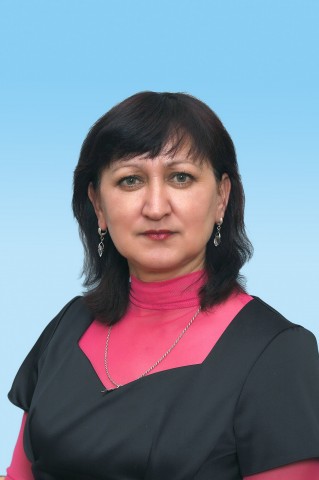 ИННОВАЦИОННЫЕ ТЕХНОЛОГИИ В ОБРАЗОВАНИИУчитель истории Е.П. ТомиловаВнедрение современных информационных технологий, соответствующих международным образовательным стандартам, а также  обеспечение всех необходимых условий для плодотворной  работы учителей, преподавателей, мастеров производственного обучения являются стратегическими приоритетами  в сфере образования. Ведь информационные технологии помогают преподавателям вывести учебный процесс на качественно новый уровень.Сегодня многими учителями с целью достижения результативности обучения применяются современные технологии и инновационные методы обучения. Эти методы включают активные и интерактивные формы, применяющиеся в обучении. Активные предусматривают деятельную позицию учащегося по отношению к преподавателю и к тем, кто получает образование вместе с ним. Во время уроков с их применением используются учебники, тетради, компьютер, то есть индивидуальные средства, использующиеся для обучения. Благодаря интерактивным методам, происходит эффективное усвоение знаний в сотрудничестве с другими учащимися. Эти методы принадлежат к коллективным формам обучения, во время которых над изучаемым материалом работает группа учащихся, при этом каждый из них несет ответственность за проделанную работу.      Слово «инновация» (от латинского «иннове») появилось в середине 17 века и означает вхождение нового в некоторую сферу, вживление в нее и порождение целого ряда изменений в этой сфере. Инновация – это, с одной стороны, процесс вновления, реализации, внедрения, а с другой – это деятельность по вращиванию новации в определенную социальную практику, а вовсе – не предмет. Инновация в точном переводе с латинского языка обозначает не «новое», а «в новое». Понятие «инновация» означает новшество, новизну, изменение; инновация как средство и процесс предполагает введение чего-либо нового. Применительно к педагогическому процессу инновация означает введение нового в цели, содержание, методы и формы обучения и воспитания, организацию совместной деятельности учителя и учащегося.Появление новых информационных технологий, связанных с развитием компьютерных средств и сетей телекоммуникаций, дало возможность создать качественно новую информационно-образовательную среду как основу для развития и совершенствования системы образования.Способы инновационного обучения – модульное обучение, проблемное обучение, дистанционное обучение, исследовательское методическое обучение, метод проектов, социальное партнерство и т.д. Интерактивные методы способствуют качественному усвоению нового материала. К ним принадлежат: - упражнения, носящие творческий характер; - групповые задания; - образовательные, ролевые, деловые игры, имитация; - уроки-экскурсии; - уроки-встречи с творческими людьми и специалистами;- занятия, направленные на творческое развитие – уроки-спектакли, создание фильмов, выпуск газет; - использование видеоматериалов, интернета, наглядности; - решение сложных вопросов и проблем с помощью методов «дерево решений», «мозговой штурм».Главной целью инновационных технологий образования является подготовка человека к жизни в постоянно меняющемся мире. Целью инновационной деятельности является качественное изменение личности учащегося по сравнению с традиционной системой. Поэтому инновационные методы обучения  способствуют развитию познавательного интереса у учащихся, учат систематизировать и обобщать изучаемый материал, обсуждать и дискутировать. Осмысливая и обрабатывая полученные знания, учащиеся приобретают навыки применения их на практике, получают опыт общения. Бесспорно, инновационные методы обучения имеют преимущества перед традиционными, ведь они способствуют развитию ребенка, учат его самостоятельности в познании и принятии решений. Главной задачей на современном этапе является подготовка специалистов, способных нестандартно, гибко и своевременно реагировать на изменения, которые происходят в мире. Поэтому для подготовки учащихся к профессиональной деятельности в будущем и используются инновационные методы обучения.  К таким методам принадлежит проблемное обучение, предусматривающее формирование навыков для решения проблемных задач, которые не имеют однозначного ответа, самостоятельной работы над материалом и выработку умений применять обретенные знания на практике. Также инновационные методы обучения предусматривают интерактивное обучение. Оно направлено на активное и глубокое усвоение изучаемого материала, развитие умения решать комплексные задачи. Интерактивные виды деятельности включают в себя имитационные и ролевые игры, дискуссии, моделирующие ситуации. Одним из современных методов является обучение через сотрудничество. Он используется для работы с соцпартнерами,  а также в малых группах. Этот метод ставит своей задачей эффективное усвоение учебного материала, выработку способности воспринимать разные точки зрения, умение сотрудничать и решать конфликты в процессе совместной работы. Применяемые на современном этапе инновационные методы обучения предусматривают и метод, приоритетом которого являются нравственные ценности. Он способствует формированию индивидуальных нравственных установок, основанных на профессиональной этике, выработке критического мышления, умения представлять и отстаивать собственное мнение. Инновационные методы позволили изменить и роль преподавателя, который является не только носителем знания, но и наставником, инициирующим творческие поиски студентов. В связи с этим система образования должна нацеливаться на формирование нового типа специалиста, который умел бы самостоятельно добывать, обрабатывать, анализировать необходимую информацию и эффективно использовать ее в нужный момент. Этого можно добиться с переходом на многоуровневую подготовку специалистов высшей квалификации (бакалавр - магистр - доктор).                 Сегодня нет такого преподавателя, который не задумывался бы над вопросами: «Как сделать урок интересным, ярким? Как увлечь учащихся своим предметом? Как создать на уроке ситуацию успеха для каждого учащегося?» Какой современный преподаватель не мечтает о том, чтобы учащиеся на его уроке работали добровольно, творчески; мажорно познавали предмет на максимальном для каждого уровне успешности?        И это не случайно. Новая организация общества, новое отношение к жизни предъявляют и новые требования к школе. Сегодня основная цель обучения - это не только накопление учеником определённой суммы знаний, умений, навыков, но и подготовка учащегося как самостоятельного субъекта образовательной деятельности. В основе современного образования лежит активность и преподавателя, и, что не менее важно, ученика. Именно этой цели - воспитанию творческой, активной личности, умеющей учиться, совершенствоваться самостоятельно, и подчиняются основные задачи современного образования.      Инновационный подход к обучению позволяет так организовать учебный процесс, что учащемуся урок и в радость, и приносит пользу, не превращаясь просто в забаву или игру. И, может быть, именно на таком уроке, как говорил Цицерон, «зажгутся глаза слушающего о глаза говорящего».         Инновационные технологии: игровыепроектныетехнология проблемного обучениятехнология дифференцированного обучениятехнология учебно-исследовательской деятельности на уроке     Воспитательные инновационные технологии:здоровьесберегающие технологиитехнология групповой деятельноститехнология КТД (коллективные творческие дела).      Актуальность инновационного обучения состоит в следующем: - соответствие концепции гуманизации образования; - преодоление формализма, авторитарного стиля в системе преподавания; - использование личностно-ориентированного обучения; - поиск условий для раскрытия творческого потенциала ученика; - соответствие социокультурной потребности современного общества самостоятельной творческой деятельности.       Основными целями инновационного обучения являются: - развитие интеллектуальных, коммуникативных, лингвистических и творческих способностей учащихся; - формирование личностных качеств учащихся; - выработка умений, влияющих на учебно-познавательную деятельность и переход на уровень продуктивного творчества; - развитие различных типов мышления; - формирование качественных знаний, умений и навыков.       Данными целями определяются и задачи инновационного обучения: - оптимизация учебно-воспитательного процесса; - создание обстановки сотрудничества ученика и учителя; - выработка долговременной положительной мотивации к обучению; - включение учащихся в креативную деятельность; - тщательный отбор материала и способов его подачи.    В основе инновационного обучения лежат следующие технологии: - развивающее обучение; - проблемное обучение; - развитее критического мышления; - дифференцированный подход к обучению; - создание ситуации успеха на уроке .        Основными принципами инновационного обучения являются: - креативность (ориентация на творчество) ; - усвоение знаний в системе; - нетрадиционные формы уроков; - использование наглядности.       А теперь я хочу перейти от общих методических принципов инновационного обучения к методам. При использовании инновационных технологий в обучении русскому языку и литературе успешно применяются следующие приемы: - ассоциативный ряд; - опорный конспект; - мозговая атака; - групповая дискуссия; - эссе; - ключевые термины; - видеофильмы ; - дидактическая игра; - лингвистические карты; - исследование текста; - работа с тестами; - нетрадиционные формы домашнего задания и т.д. 